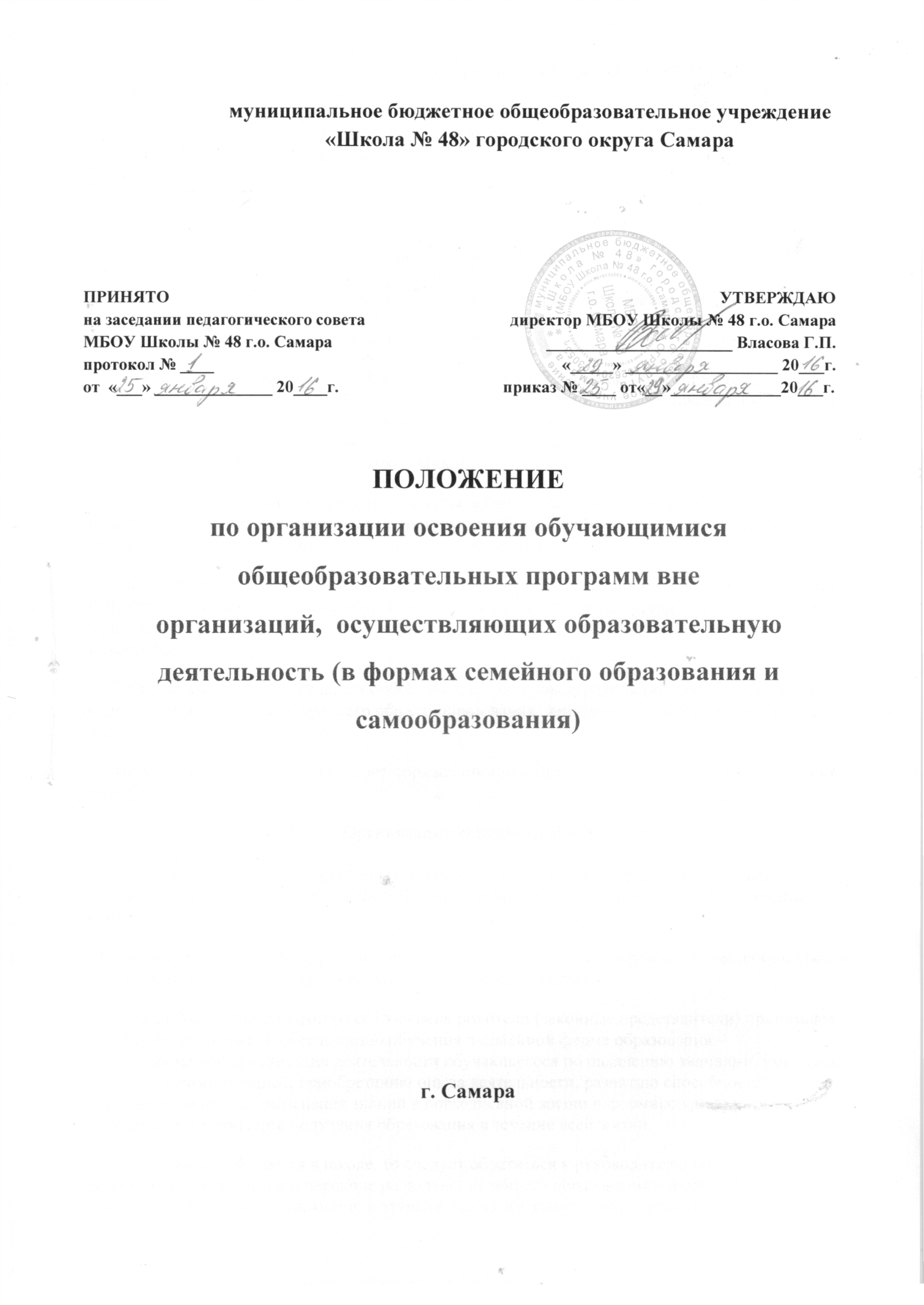 Общие положения1.1. Настоящее Положение разработано в соответствии со ст. 43 Конституции Российской Федерации, ст. 63 Семейного Кодекса Российской Федерации, Федеральным Законом от 29.12.2012 № 273-ФЗ "Об образовании в Российской Федерации»".1.2. В соответствии с Федеральным законом от 29.12.2012 г. № 273-ФЗ «Об образовании в Российской Федерации» общее образование может быть получено:                 а) в организациях, осуществляющих образовательную деятельность;                 б) вне организаций, осуществляющих образовательную деятельность (в формах                 семейного образования и самообразования).1.3. С учетом потребностей и возможностей личности обучающихся, общеобразовательные программы могут осваиваться в форме семейного образования и самообразования. Обучение в форме семейного образования и самообразования осуществляется с правом последующего прохождения промежуточной и государственной итоговой аттестации в организациях, осуществляющих образовательную деятельность.1.4. Семейное образование есть форма освоения ребенком по инициативе родителей (законных представителей) общеобразовательных программ начального общего, основного общего, среднего общего образования вне образовательной организации в семье.1.5. Самообразование, как форма обучения предполагает самостоятельное, ускоренное освоение общеобразовательных программ по отдельным предметам, классам, курсам среднего общего образования с последующей аттестацией в образовательных организациях, прошедших государственную аккредитацию.1.6. Для семейного образования, самообразования, как и для других форм получения начального общего, основного общего, среднего общего образования, действует единый государственный стандарт.1.7. Настоящие Положение определяет порядок организации получения семейного образования, самообразования.II.         Организация семейного образования2.1. Право определять получение ребёнком образования в семейной форме предоставлено родителям (законным представителям). При этом  обязательно должно учитываться мнение ребенка. 2.2.  Обучающийся может перейти на семейную форму получения образования  на любом уровне образования: начальном общем, основном общем, среднем общем.2.3.  При выборе семейной формы образования родители (законные представители) принимают на себя обязательства по обеспечению обучения в семейной форме образования – целенаправленной организации деятельности обучающегося по овладению знаниями, умениями, навыками и компетенцией, приобретению опыта деятельности, развитию способностей, приобретению опыта применения знаний в повседневной жизни и формированию у обучающегося мотивации получения образования в течение всей жизни.2.4.  Если ребёнок обучается в школе, то следует обратиться к руководителю образовательной организации с заявлением о переходе на получение общего образования в форме семейного образования. При этом обучающийся отчисляется из образовательной организации.2.5. Родители (законные представители) несовершеннолетнего обучающегося о решении получать образование с учетом мнения ребенка в форме семейного должны проинформировать Департамент образования Администрации городского округа Самара, которое ведет учет детей, имеющих право на получение общего образования каждого уровня.2.6. По решению родителей (законных представителей) обучающийся вправе на любом этапе обучения продолжить образование в любой иной форме (очной, очно-заочной, заочной), либо использовать право на сочетание форм получения образования и обучения.2.7.  Зачисление в образовательную организацию лица, находящегося на семейной форме образования для продолжения обучения в образовательной организации осуществляется в соответствии с Порядком приема в общеобразовательные учреждения, утвержденным Приказом Министерства образования и науки РФ от 22 января 2014 г. № 32 “Об утверждении Порядка приема граждан на обучение по образовательным программам начального общего, основного общего и среднего общего образования”
                                                   III. Организация самообразования3.1. Среднее общее образование может быть получено в форме самообразования.  3.2. Осуществление сопровождения освоения образовательных программ в форме самообразования определяется образовательной организацией самостоятельно. 3.3. Лица, избравшие самообразование  как форму получения среднего общего образования, подают заявления руководителю образовательного организации не позднее, чем за 6 месяцев до государственной итоговой аттестации, а также предоставляют имеющиеся документы о промежуточной аттестации или документ об образовании. 3.4. Руководство образовательной организации на основании заявления гражданина, поданных им документов о текущей успеваемости или об образовании, устанавливают количество и объем аттестуемых предметов. 3.5. Директор образовательной организации издает приказ об утверждении графика прохождения промежуточной аттестации обучающегося в форме самообразования.IV. Организация и проведения аттестации обучающихся4.1. Лица,  не имеющие основного общего и среднего общего образования, вправе пройти экстерном промежуточную и государственную итоговую аттестацию  в  образовательных   организациях по имеющим государственную аккредитацию образовательным программам основного общего и среднего общего образования бесплатно.4.2. Экстерны – лица, зачисленные в образовательное учреждение для прохождения промежуточной и (или) государственной итоговой аттестации.4.3. Для прохождения промежуточной и (или) государственной итоговой аттестации в качестве экстерна руководителю образовательного учреждения подается заявление:-совершеннолетним гражданином лично или родителями (законными представителями) несовершеннолетнего гражданина по форме согласно Приложению № 1 к Положению.4.4. Вместе с заявлением предоставляются следующие документы:- оригинал документа, удостоверяющего личность совершеннолетнего гражданина, - оригинал документа, удостоверяющего личность родителя (законного представителя) несовершеннолетнего гражданина, - оригинал свидетельства о рождении ребенка, либо заверенную в установленном порядке копию документа, подтверждающего родство заявителя (или законность представления прав обучающегося для несовершеннолетнего экстерна),- личное дело (при отсутствии личного дела в образовательном учреждении оформляется личное дело на время прохождения аттестации); - документы (при их наличии), подтверждающие освоение общеобразовательных программ (справка об обучении в образовательном учреждении, реализующей основные общеобразовательные программы начального общего, основного общего, среднего общего, справка о промежуточной аттестации в образовательном учреждении, документ об основном общем образовании).4.5. Родители (законные представители) обучающихся, получающих общее образование в указанных формах, заключают договор с образовательной организацией об организации и проведении промежуточной и (или) государственной итоговой аттестации обучающегося согласно Приложению № 4 к Положению.4.6. Руководителем образовательного учреждения издается приказ  о зачислении экстерна в образовательное учреждение для прохождения аттестации,  в котором устанавливаются сроки и формы промежуточной аттестации по форме согласно Приложению №2 к Положению. Копия распорядительного акта хранится в личном деле экстерна.4.7. Порядок проведения промежуточной аттестации обучающегося в форме семейного образования определяется общеобразовательной организацией самостоятельно, приказом директора устанавливается график проведения зачётов для промежуточной аттестации, формы (собеседование, диктант, изложение, сочинение, зачёт, контрольная работа, тест, лабораторная работа и др), назначается комиссия для приёма зачётов, утверждаются материалы для проведения промежуточной аттестации. Количество и формы зачётов определяются, исходя из индивидуальных особенностей обучающегося. Результаты промежуточной аттестации заносятся в протокол зачётов и подписывается всеми членами комиссии, утверждаются директором школы. Протокол зачётов хранится в делопроизводстве по семейному образованию. Родители (законные представители) или приглашённый ими учитель имеют право участвовать в проведении промежуточной аттестации. 4.8. Перевод обучающегося в следующий класс производится по решению педагогического совета в соответствии с результатами промежуточной аттестации4.9. Неудовлетворительные результаты промежуточной аттестации по одному  или нескольким учебным предметам, курсам, дисциплинам (модулям) образовательной программы или непрохождение промежуточной аттестации в сроки, определенные распорядительным актом образовательного учреждения, при отсутствии уважительных причин признаются академической задолженностью.4.10. Родители (законные представители) несовершеннолетнего экстерна обязаны создать условия для ликвидации академической задолженности и обеспечить контроль за своевременностью ее ликвидации.4.11. Экстерны, имеющие академическую задолженность, вправе пройти промежуточную аттестацию по соответствующим учебному предмету, курсу, дисциплине (модулю) не более двух раз в сроки, определяемые образовательной организацией,  в пределах одного года с момента образования академической задолженности.  В указанный период не включаются время болезни экстерна, нахождение его  в академическом отпуске или отпуске по беременности и родам.4.12. Промежуточная и государственная итоговая аттестация могут проводиться  в течение одного учебного года, но не должны совпадать по срокам.4.13.  Результаты промежуточной аттестации экстернов отражаются в протоколах.4.14. Государственная итоговая аттестация экстернов проводится в соответствии  с положениями о государственной итоговой аттестации по образовательным программам основного общего образования и среднего общего образования.4.15. Экстерны, не прошедшие государственную итоговую аттестацию  или получившие на государственной итоговой аттестации неудовлетворительные результаты, вправе пройти государственную итоговую аттестацию в сроки, определяемые порядком проведения государственной итоговой аттестации по соответствующим образовательным программам.4.16. Экстернам, прошедшим промежуточную аттестацию и не проходившим государственную итоговую аттестацию, выдается справка о промежуточной аттестации  по форме согласно Приложению № 3 к Положению.4.17.  Экстернам, прошедшим государственную итоговую аттестацию, выдается документ государственного образца об основном общем или среднем общем образовании в образовательном учреждении, в котором проводилась государственная итоговая аттестация.V. Права обучающихся, получающих образование в семейной форме и самообразования5.1.  При прохождении промежуточной и (или) государственной итоговой аттестации обучающиеся, получающие общее образование в указанных формах, пользуются академическими правами обучающихся по соответствующей образовательной программе. 5.1.1. Обучающиеся имеют право получать необходимые консультации (в пределах 2 учебных часов по каждому учебному предмету, по которому он проходит аттестацию).5.2. Обучающиеся должны быть обеспечены учебниками и учебными пособиями из фондов библиотеки образовательной организации, в которой обучающийся проходит промежуточную и (или) государственную итоговую аттестацию бесплатно.5.3. Обучающиеся обладают всеми академическими правами, предоставленными обучающимся. Наравне с другими обучающимися  имеют право на развитие своих творческих способностей и интересов, включая участие в конкурсах, олимпиадах, в том числе, всероссийской олимпиаде школьников, выставках, смотрах, физкультурных мероприятиях, спортивных соревнованиях и других массовых мероприятиях.Приложение 1Форма заявления гражданина или его родителей (законных представителей) на зачисление в образовательную организацию для прохождения промежуточной и (или) государственной итоговой аттестации экстерномДиректору МБОУ Школы № 48 г.о. СамараВласовой Г.П.от ______________________________________________                                                                                                                       (фамилия, имя, отчество полностью)Место регистрации (адрес) _________________________                        _________________________________________________                                                   документ, подтверждающем статус законного представителя  (№, серия, дата выдачи, кем выдан) _________________________________________________ _________________________________________________ _________________________________________________телефон __________________________________________Заявление.            Прошу зачислить меня моего(ю) сына(дочь)  ____________________________________________________________________________________________________________                                                                                 (ФИО полностью)в ________ класс МБОУ Школы № 48 г.о. Самара в форме семейного образования для прохождения промежуточной и (или) государственной итоговой аттестации за курс ____ класса по предметам учебного плана с ______________ по ___________________ 201__/201__ учебного года. Изучал(а) __________________________ язык.В целях регистрации и ведения учета обучающихся и родителей (законных представителей) даю согласие на обработку персональных данных моего(ей) сына (дочери), а также своих.   С лицензией на осуществление образовательной деятельности, свидетельством 
о государственной аккредитации, Уставом МБОУ Школы № 48 г.о. Самара, образовательной программой образовательной организации, Порядком проведения промежуточной аттестации, Положением о порядке и формах проведения государственной итоговой аттестации ознакомлен(а).Дата__________________                                          Подпись_________________Приложение 2муниципальное бюджетное общеобразовательное учреждение«Школа № 48» городского округа Самара№_______                                                                                   от « _____»_________2016г.Содержание: «О зачислении экстерна для прохождения промежуточной и (или) государственной итоговой аттестации». В соответствии с частью 3 статьи 34  Федерального закона от 29.12.2012 № 273-ФЗ «Об образовании в Российской Федерации», Приказом Министерства образования и науки Российской Федерации от 30.08.2013 г. № 1015 «Об утверждении порядка организации и осуществления образовательной деятельности по основным общеобразовательным программам — образовательным программам начального общего, основного общего и среднего общего образования», Письмом Министерства образования и науки РФ от 15.11.2013 г. № НТ-1139/08 «Об организации получения образования в семейной форме», на основании заявления родителей (законных представителей) ПРИКАЗЫВАЮ:1. Зачислить _________________________________________________________________________________                                                                                                           (Ф.И.О. экстерна)в _______ класс с "____" ________ 201__ г. по "____" ________ 201__ г.  для прохождения промежуточной и (или) государственной итоговой аттестации за курс _____класса по предметам учебного плана2. Утвердить следующий график проведения промежуточной аттестации:3. Утвердить следующий график проведения консультаций по предметам:4. Заместителю руководителя по учебно-воспитательной работе Кечиной О.И. осуществлять контроль за своевременным проведением консультаций и проведением промежуточной аттестации педагогическими работниками, ведением протоколов учета проведенных консультаций.   6. Контроль за исполнением приказа оставляю за собойдиректор        __________________                                    Г.П.ВласоваПриложение 3муниципальное бюджетное общеобразовательное учреждение «Школа №48» городского округа СамараСПРАВКАо промежуточной аттестации 
____________________________________________________________________________ , 
                                                                        (фамилия, имя, отчество) получающего образование в семейной форме  в МБОУ Школе № 48 г.о. Самара (443087, г. Самара, пр. Кирова, 252). В  201___ - 201___  учебном году пройдена промежуточная аттестация по следующим предметам учебного плана:


________________________________________________    переведен(а) (продолжит обучение) в  
          (Ф.И.О. обучающегося)__________________________________________________________________________ класс(е).

директор                    _____________________ /Г.П. Власова/

(М.П.)

"____" ________________ 201___гПриложение 4Д О Г О В О Рпо организации освоения обучающимися общеобразовательных программ вне организаций,  осуществляющих образовательную деятельность (в формах семейного образования и самообразования) «___» _____________20__г. Муниципальное бюджетное общеобразовательное учреждение «Школа №48» городского округа Самара, именуемое в дальнейшем Учреждение, в лице директора Власовой Г.П., действующего на основании Устава, с одной стороны и законного представителя (родитель, законный представитель) обучающегося_______________________________________________________________________ _______г.р., именуемого в дальнейшем Представитель, обучающегося_____________________________________________________________________ именуемый в дальнейшем Обучающийся, в интересах обучающегося в соответствии с частью 3 статьи 34  Федерального закона от 29.12.2012 № 273-ФЗ «Об образовании в Российской Федерации» заключили настоящий договор о нижеследующем:1. Предмет договора  1.1. Предметом настоящего договора является организация освоения Обучающимся общеобразовательной программы общего образования в форме семейного образования в рамках федерального государственного образовательного стандарта, организация и проведение промежуточной аттестации Обучающегося. 2.  Права  и обязанности Учреждения:2.1. Учреждение обязуется:2.1.1.  Предоставить Обучающемуся на время обучения бесплатно учебники и другую             литературу, имеющиеся в библиотеке Учреждения.2.1.2.  В целях освоения Обучающимся образовательных программ, являющихся предметом           настоящего договора, обеспечить  его консультативной и методической помощью,           оказываемой в порядке, устанавливаемом Учреждением (1- консультации по предмету).2.1.3. Провести качественную промежуточную аттестацию обучающегося согласно графика                       аттестаций.2.1.4. По требованию представителя досрочно проводить  аттестацию Обучающегося  в связи            досрочным усвоением им соответствующей программы.2.1.5. Произвести перевод Обучающегося в последующий класс по решению           педагогического совета Учреждения по результатам промежуточной аттестации.2.1.6. Предоставить Обучающемуся по заявлению представителя или в случае расторжения             настоящего договора возможность продолжения образования в форме очного            обучения. 2.1.7. В случае пропуска Обучающимся промежуточной аттестации по неуважительным причинам предоставить ему возможность быть переведённым для обучения в класс.2.1.8.  Провести государственную (итоговую) аттестацию Обучающегося в соответствии с               нормативными документами по порядку проведения государственной (итоговой) атте-              стации выпускников образовательных учреждений;2.1.9.  Выдать выпускнику 9, 11 классов, прошедшему государственную (итоговую) аттеста-              цию,  документ государственного образца о соответствующем образовании (при усло-              вии наличия у Учреждения государственной аккредитации);                                    3. Права  и обязанности Представителя.3.1. Представитель обязан:3.1.1. Обеспечить усвоение Обучающимся общеобразовательных программ, являющихся             предметом настоящего договора,  в сроки, соответствующие расписанию проведения            промежуточных аттестаций  Обучающегося, утвержденному директором  Учреждения.3.1.2. Обеспечивать явку Обучающегося в Учреждение в установленные договором сроки,             информировать Учреждение о непосещении Обучающимся Учреждения не позднее,            чем за сутки до назначенного времени.3.2. Представитель  имеет право:3.2.1. Для  обеспечения  освоения  Обучающимся образовательных программ, являющихся            предметом данного договора:          - пригласить преподавателя (учителя) самостоятельно;          - обратиться за консультативной помощью в Учреждение;          - обучать самостоятельно.3.2.2. Знакомиться с результатами аттестаций,  присутствовать на               консультациях Обучающегося.4. Ответственность сторон4.1. Учреждение в установленном порядке несет ответственность за:- качество проведения аттестации Обучающегося,- освоение Обучающимся вопросов, рассматриваемых на консультациях педагогами Учреждения, при условии присутствия на консультациях Обучающегося.4.2. Представитель несет ответственность за:- посещаемость Обучающимся консультаций и аттестаций,- освоение Обучающимся программ, изучаемых им без участия педагогов Учреждения.5. Срок действия, порядок изменения и расторжения договора5.1. Настоящий договор вступает в силу с момента его подписания сторонами и действует с  ____. _________________20__ г. по _____.______________ 201___г.5.2. Дополнения и изменения к договору вносятся путем составления и подписания сторонами        дополнительного соглашения, являющегося неотъемлемой частью настоящего Договора.5.3. Учреждение вправе расторгнуть Договор при условии неосвоения Обучающимся       общеобразовательной программы или иных причин.5.4. Настоящий договор расторгается:- при ликвидации или реорганизации Организации; обязательства по настоящему договору не переходят к правопреемнику Организации; Представитель заключает с правопреемником новый договор в установленном порядке;- при изменении формы получения общего образования Обучающимся по заявлению Представителя;- при подтверждении результатами промежуточной аттестации не усвоения Обучающимся общеобразовательных программ.5.5. Настоящий договор расторгается в одностороннем порядке:5.5.1. Организацией в случае неисполнения или ненадлежащего исполнения Представителем обязательств по настоящему договору.5.5.2. Представителем по его желанию, оформленному в виде заявления на имя руководителя Организации.Заключительная часть
6.1.  Настоящий договор составлен на 3-х листах и в 2-х экземплярах по одному для каждой из сторон. Один экземпляр хранится в Учреждении, другой - у Представителя. Оба экземпляра имеют одинаковую (равную) юридическую силуАдреса и реквизиты сторон:Организация:                                                                       Представитель:   «____»_______________ 20__ г.                                   «____»_______________ 20__ г.                                                                                                            ПредметыФорма проведения промежуточной аттестацииСроки проведения промежуточной аттестацииПредметыСроки проведения консультацийСроки проведения консультацийПредметы1 консультация2 консультация№ п/пНаименование учебных предметовЧетверть, полугодие, годОтметка1.Русский язык2.Литературное чтение3.Английский язык4.Математика5.Окружающий мир6.Изобразительное искусство7.Музыка8.Технология9.Физическая культурамуниципальное бюджетное общеобразовательное учреждение«Школа №48» городского округа Самара443087, г. Самара, проспект Кирова,252директор МБОУ Школы № 48 _______________________  Г.П. ВласоваМП__________________________________________________________________фамилия, имя, отчество Представителя___________________________________________________________________________________________________адрес проживания, телефон                ____________________________________ _____________________________________ _____________________________________ _____________________________________паспортные данные__________________ / __________________                                           подпись Представителя                  расшифровка